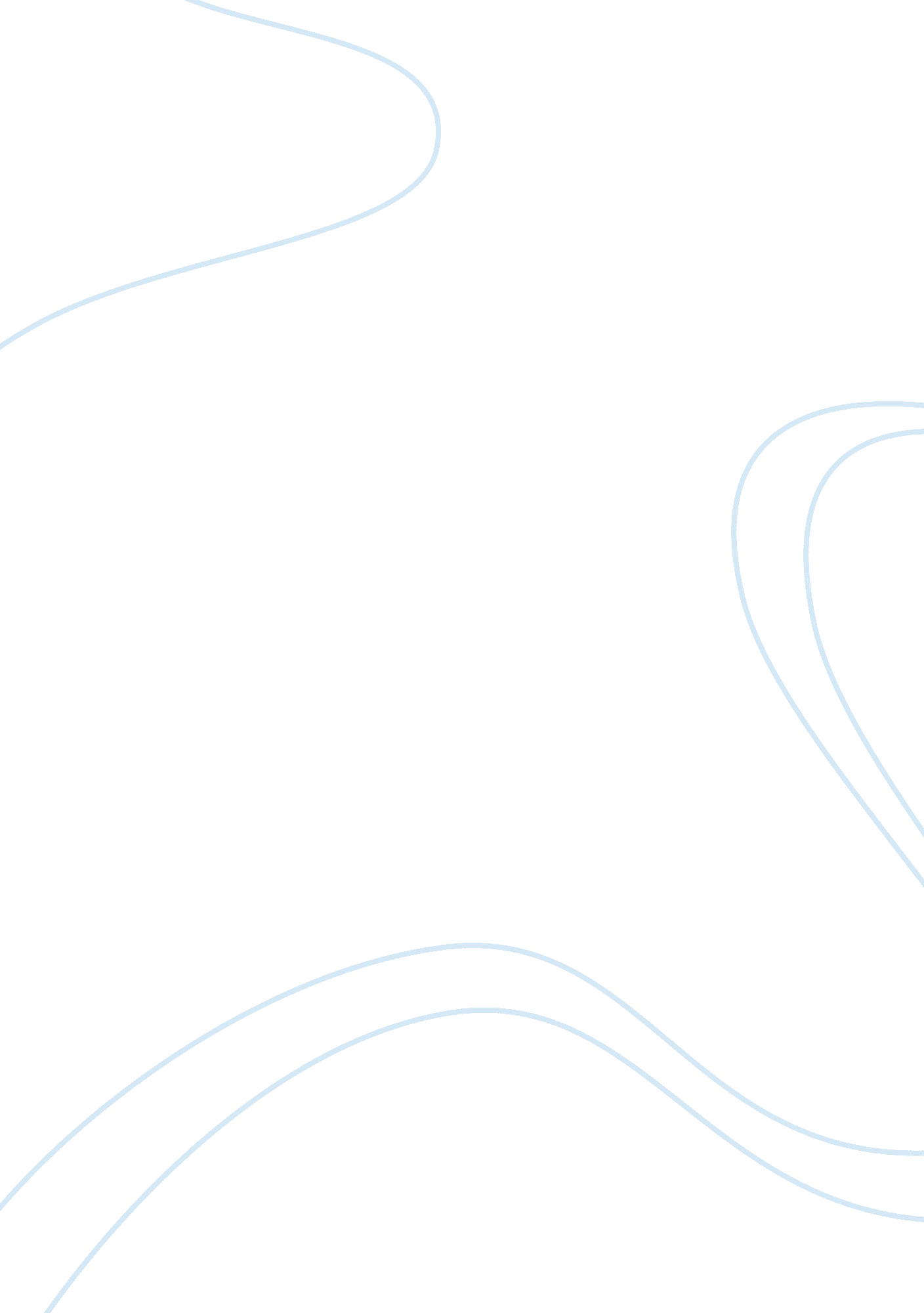 Star trek essayArt & Culture, Music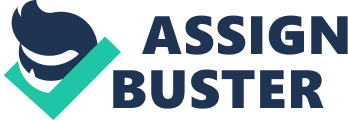 Star Trek (1966) Vs Star Trek (2009) Compare and contrast the ways the directors of the film present their central characters and cinematic techniques developing as a result of their experience. The new Star Trek film is a remake of the popular Star Trek series. The original series created Gene Roddenberry is set in the 23d century where the adventures of the U. S. S. Enterprise starship, representing the United Federation of Planets on a five-year mission in outer space to explore new worlds, seek new life and new civilizations, and to boldly go where no man has gone before. The Enterprise is commanded by handsome and brash Captain James T. Kirk. His First Officer and best friend is Mr. Spock from the planet Vulcan, and Kirk’s Medical Officer is Dr. McCoy. With its crew the Enterprise battles aliens, androids, time paradoxes and even psychotic murderers. The 80 episode TV series which was produced from 1966 to 1969 has fans all over the world. Spinoffs of the popular Star Trek franchise are no surprise to Star Trek fans, who have watched as the classic series evolved into a phenomenon. The new film directed by J. J. Abrams is something quite special compared to some of the old spinoffs and is the first remake of the classic 1966 version. At first I was skeptical on how Abrams will take such iconic characters and recast them. Fortunately, my doubts were unnecessary. From the moment the movie begins, so does the action and it never lets up. However, this movie has more than just incredible and intense action; it also pays homage to the series of old. Sure, they wanted to bring us a Trek for the 21st century, but they also realized that they needed to respect the source material and fans of a series that has been around more than 40 years. However, you don’t need to know much about Star Trek to enjoy this movie. Each character has been given a background and history that lets you know a little something about each one. There’s a lot to be told in an origin movie and it is handled deftly by both the writers and the director. But, what really made the film were the actors chosen to step up and play these classic roles, especially Chris Pine as Captain James T. Kirk, Zachary Quinto as Spock and Karl Urban as Dr. McCoy, aka “ Bones”. Chris Pine did a great job of manning up to the role. In the 1960s William Shatner was the suave macho man. There was rarely a scene where he was not fighting various aliens or impressing some intergalactic beauty. What is gained or lost + Cinematic techniques The new Star Trek film is a remake of the popular 1960s Star Trek series. The original series created Gene Roddenberry The biggest question on everyone’s mind is whether actor Chris Pine (right) can man up enough for the role of Captain James T. Kirk. OK, so many only know William Shatner as the Priceline guy, but in the 1960s he was 100 percent macho man. There was rarely a Star Trek episode when he wasn’t fighting some alien (with that cool background music), or wooing some intergalactic beauty. Pine has his work cut out for him. The movie trailer, however, make his debut look quite promising. In the new movie, Zachary Quinto (think “ Heroes” bad guy), right, takes over the role of Leonard Nimoy, left, as Mr. Spock. It’s clear that Quinto is almost a dead ringer for the half human, half Vulcan first officer. Spock has a human mother, but has adopted his father’s Vulcan ways of suppressing all emotion. He’s also nearly as smart as a computer, and is the captain’s best friend. In the new film, actress Zoe Saldana (shown from the German premiere here on right) takes over the role as communications officer Nyota Uhura, left. The original Lieutenant Uhura was played by Nichelle Nichols. Nichols and Shatner made history when they shared the first interracial kiss on television in 1968. British actor Simon Pegg (right) plays the new chief engineer, Mr. Scott, in the flick. The role was first played by the late James Doohan, left. Mr. Scott was known for pulling mechanical miracles out of his hat when the ship was in trouble. Doohan’s character was also known for enjoying a good drink of Scotch. The late DeForest Kelley, left, will always be remembered as the sometimes brash chief medical officer, Dr. Leonard ‘ Bones’ McCoy. In the new version, New Zealand actor Karl Urban (right) remakes the role. The new movie may give us a glimpse into why McCoy and Spock sometimes get on each other’s nerves. In the remake, John Cho, right, takes over the helm of the Enterprise as one of the key characters, Hikaru Sulu. Actor George Takei, pictured here on the left in an appearance in 1999, played the original role. Anton Yelchin, pictured here on right at the 58th Annual ACE Eddie Awards, is the new Pavel Chekov. Chekov is the navigator aboard the Enterprise. The original Chekov was played by Walter Koenig, left. So there you have it, the crew of the remade Star Ship Enterprise. Let us know whether you will see the new film. Take the poll below or discuss it in our new forums. 